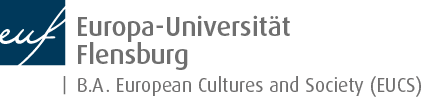 Please don’t forget to register in the Autonomous Project of your choice + Reflection on projects in Studiport. More information on the Autonomous Project can be found here: https://www.uni-flensburg.de/en/eucs/information-for-students/enrolled-students/ TimeMondayTuesdayWednesdayThursdayFriday08 – 1010 – 12Languages in Europe(Neis)OSL 239.1Start: 16.09.Science as Culture(Junk/Frercks)OSL 655Start: 18.09.12 – 14European Economy(Özek)OSL 239.1
Start: 16.09.Europe as Educ. Space(Wigger)HEL 066Start: 18.09.14 – 16Migration and Mobility in Europe(Carlson)OSL 248Start: 16.09.Every 14 daysSustainability and Pol. Ecology(Sommer)HEL 067
Start: 17.09.16 – 18Migration and Mobility in Europe(Carlson)OSL 248Start: 16.09.Every 14 days18 - 20